Lesson 2.5 Homework PracticeSolve Multi–Step Equations and Their SolutionsSolve each equation. State if the equation has infinitely many, one or no solution.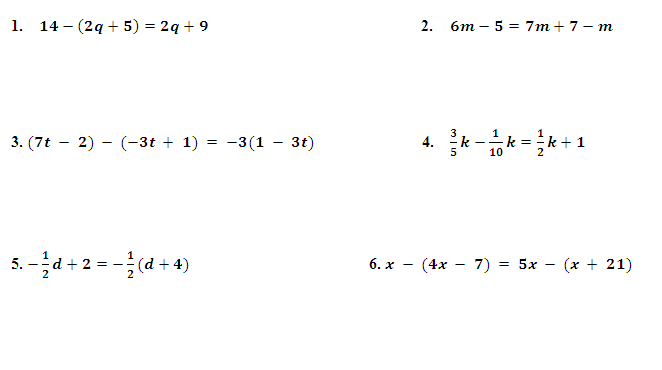 	1.    				             2.    	3.  		4.    	5.  				6. 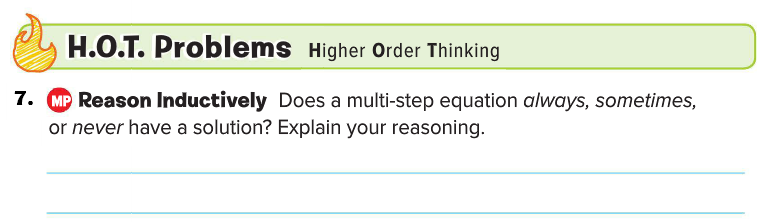 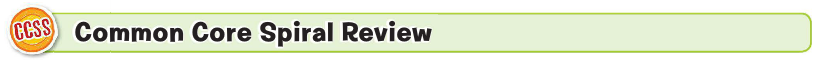 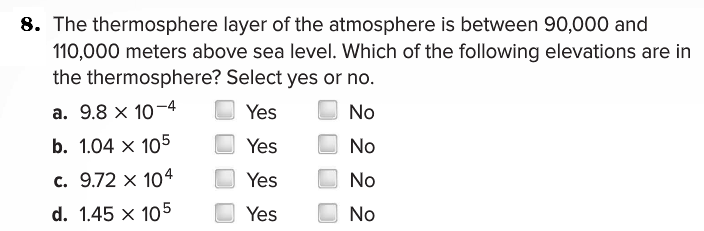 